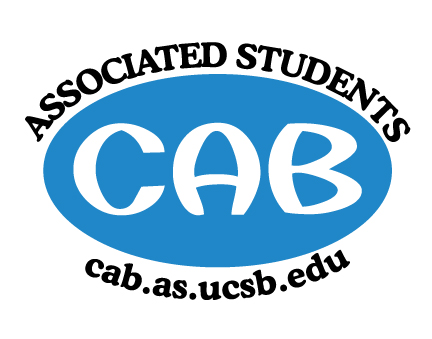 AS Community Affairs Board MinutesMonday, May 22th, 2017, 7:34PMUniversity of California, Santa BarbaraAS Community Affairs Board Office, University Center 2523Roll Call and Attendees:Acceptance of AgendaAcceptance of Excused AbsencesMOTION/SECOND: Boudames/GutierrezACTION: Passed by consentPublic Forum/ Announcements Funding RequestsAction ItemsIleana & Tiffany -- Retroactive-request $6000* approved by advisor (vouchers for IV Elementary Afterschool Program, IVYP Children’s Center, Non-trad Student Resource Center, FLP Kids, etc.)Motion to fully fund ($6000)Motion/Second: Boudames/NguyenAction: Passed by consent Matt- Request $350 for snowcone machine for Cab banquetMotion to fully fund ($350) Motion/Second: Boudames/WangAction: Passed by consentAdvisor UpdatesRuth Garcia Allina Mojarro Aaron JonesCo-Chair Updates (Michelle Leonard & Jac Vierra)Set up/ Clean up (eric morgan stephanie -danny jasmin eli)Pancake Study Jam (stephanie-eli-jac→ cleanup-danny, jasmin, monica, tanios)Superlatives RSVP Banquet Board UpdatesNancy - Secretary/Webmaster passTiffany & Ileana-FLP Co-CoordinatorHosted bookfair today and was great! Jasmin & Morgan - Alternative Breaks Co-CoordinatorCurrently finishing up planning the weekend trip, finished interviewsEric - Animal CoordinatorBUNS until week 10 Joi - Childcare DirectorpassRenee - Community Outreach CoordinatorpassJacob - Environmental coordinatorpassElizabeth - HistorianOrdering pictures soon Daniel & Gabe- Hunger/Houseless Co-CoordinatorpassMonica & Jordan - Public Relations Co-CoordinatorAdvertising cab banquetMichelle - Senior Citizen CoordinatorThe fling dance was funMatt - Social ChairGot decorations for the banquet         - Special Projects CoordinatorHaving you matter week 10Stephanie - Youth Outreach CoordinatorpassMichael - CAB Student StaffpassTanios - TreasurerJune 2nd last day for req forms reminderMotion to Adjourned Meeting at 7:55pmMOTION/SECOND: Nguyen/BoudamesACTION: Passed by consent NameStatus NameStatusMichelle Leonard (Co-Chair)Absent - Excused Tanios BoudamesPresent Jacqueline Vierra (Co-Chair) PresentRenee O’DonnellPresentJacob MoralesAbsent - Unexcused Jordan FreedlanderPresent Michelle VuLateMonica LunaPresent Elizabeth MendezPresentEric WangPresentJoi DuncanAbsent - Unexcused Daniel FloresPresentMatt GarnicaPresent Felipe Recinos Quant (Senate Liaison)AbsentJasmin GutierrezPresent Bianca Fernandez (Senate Liaison)AbsentMorgan LeePresent Allina Mojarro (Advisor)AbsentStephanie NguyenPresentRuthGarcia-Guevara (Advisor) AbsentGabe TiendaAbsentAaron Jones  (Advisor) AbsentNancy HuangPresent Tiffany VuongPresentIleana Navarro HernandezPresent